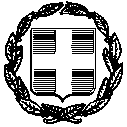 ΥΠΕΥΘΥΝΗ ΔΗΛΩΣΗ(άρθρο 8 Ν.1599/1986)Η ακρίβεια των στοιχείων που υποβάλλονται με αυτή τη δήλωση μπορεί να ελεγχθεί με βάση το αρχείο άλλων υπηρεσιών (άρθρο 8 παρ. 4 Ν. 1599/1986)Με ατομική μου ευθύνη και γνωρίζοντας τις κυρώσεις (3), που προβλέπονται από τις διατάξεις της παρ. 6 του άρθρου 22 του Ν. 1599/1986, δηλώνω ότι:"Σύμφωνα με την κοινοποίηση του προσωρινού πίνακα αποτελεσμάτων της αξιολόγησης της ΕΤΑΛ Α.Ε., και της έγκρισης εισήγησης Αξιολόγησης,  ΣΚΟΠΕΥΩ  /  ΔΕΝ ΣΚΟΠΕΥΩ, να υλοποιήσω το προτεινόμενο επενδυτικό σχέδιο μου σύμφωνα με τους όρους, προϋποθέσεις και χρονοδιάγραμμα που δηλώνω στην αίτηση στήριξης μου με κωδικό ΠΣΚΕ: __________________________.Ημερομηνία:   ___/___/2020Ο – Η Δηλ.(Υπογραφή)(4)(1) Αναγράφεται από τον ενδιαφερόμενο πολίτη ή Αρχή ή η Υπηρεσία του δημόσιου τομέα, που απευθύνεται η αίτηση.(2) Αναγράφεται ολογράφως. (3) «Όποιος εν γνώσει του δηλώνει ψευδή γεγονότα ή αρνείται ή αποκρύπτει τα αληθινά με έγγραφη υπεύθυνη δήλωση του άρθρου 8 τιμωρείται με φυλάκιση τουλάχιστον τριών μηνών. Εάν ο υπαίτιος αυτών των πράξεων σκόπευε να προσπορίσει στον εαυτόν του ή σε άλλον περιουσιακό όφελος βλάπτοντας τρίτον ή σκόπευε να βλάψει άλλον, τιμωρείται με κάθειρξη μέχρι 10 ετών.(4) Σε περίπτωση ανεπάρκειας χώρου η δήλωση συνεχίζεται στην πίσω όψη της και υπογράφεται από τον δηλούντα ή την δηλούσα. ΠΡΟΣ(1):ΕΤΑΙΡΕΙΑ ΤΟΠΙΚΗΣ ΑΝΑΠΤΥΞΗΣ ΛΕΣΒΟΥ Α.Ε. - ΕΤΑΛ Α.Ε.ΕΤΑΙΡΕΙΑ ΤΟΠΙΚΗΣ ΑΝΑΠΤΥΞΗΣ ΛΕΣΒΟΥ Α.Ε. - ΕΤΑΛ Α.Ε.ΕΤΑΙΡΕΙΑ ΤΟΠΙΚΗΣ ΑΝΑΠΤΥΞΗΣ ΛΕΣΒΟΥ Α.Ε. - ΕΤΑΛ Α.Ε.ΕΤΑΙΡΕΙΑ ΤΟΠΙΚΗΣ ΑΝΑΠΤΥΞΗΣ ΛΕΣΒΟΥ Α.Ε. - ΕΤΑΛ Α.Ε.ΕΤΑΙΡΕΙΑ ΤΟΠΙΚΗΣ ΑΝΑΠΤΥΞΗΣ ΛΕΣΒΟΥ Α.Ε. - ΕΤΑΛ Α.Ε.ΕΤΑΙΡΕΙΑ ΤΟΠΙΚΗΣ ΑΝΑΠΤΥΞΗΣ ΛΕΣΒΟΥ Α.Ε. - ΕΤΑΛ Α.Ε.ΕΤΑΙΡΕΙΑ ΤΟΠΙΚΗΣ ΑΝΑΠΤΥΞΗΣ ΛΕΣΒΟΥ Α.Ε. - ΕΤΑΛ Α.Ε.ΕΤΑΙΡΕΙΑ ΤΟΠΙΚΗΣ ΑΝΑΠΤΥΞΗΣ ΛΕΣΒΟΥ Α.Ε. - ΕΤΑΛ Α.Ε.ΕΤΑΙΡΕΙΑ ΤΟΠΙΚΗΣ ΑΝΑΠΤΥΞΗΣ ΛΕΣΒΟΥ Α.Ε. - ΕΤΑΛ Α.Ε.ΕΤΑΙΡΕΙΑ ΤΟΠΙΚΗΣ ΑΝΑΠΤΥΞΗΣ ΛΕΣΒΟΥ Α.Ε. - ΕΤΑΛ Α.Ε.Ο – Η Όνομα:Επώνυμο:Επώνυμο:Όνομα και Επώνυμο Πατέρα: Όνομα και Επώνυμο Πατέρα: Όνομα και Επώνυμο Μητέρας:Όνομα και Επώνυμο Μητέρας:Ημερομηνία γέννησης(2): Ημερομηνία γέννησης(2): Τόπος Γέννησης:Τόπος Γέννησης:Αριθμός Δελτίου Ταυτότητας:Αριθμός Δελτίου Ταυτότητας:Τηλ:Τόπος Κατοικίας:Τόπος Κατοικίας:Οδός:ΠΛΗΓΩΝΙΑριθ:ΤΚ:81100Αρ. Τηλεομοιοτύπου (Fax):Αρ. Τηλεομοιοτύπου (Fax):Δ/νση Ηλεκτρ. Ταχυδρομείου (Εmail):Δ/νση Ηλεκτρ. Ταχυδρομείου (Εmail):Δ/νση Ηλεκτρ. Ταχυδρομείου (Εmail):Δ/νση Ηλεκτρ. Ταχυδρομείου (Εmail):inquiries@etal-sa.grinquiries@etal-sa.grinquiries@etal-sa.grinquiries@etal-sa.gr